Implica la posibilidad de desarrollar un juego utilizando los espacios y elementos de los sectores, sin ningún tipo de consignas de trabajo; el juego está guiado por los intereses de los niños o del grupo que conforman el sector .Es una propuesta de juego espontáneo que tiene como objetivos y contenidos el compartir, el cooperar, el interactuar un espacio de juegos con otros.L a principal diferencia entre juego trabajo y juego libre es la intencionalidad del docente, y su modo de pensar, presentar y desarrollar las propuestas; se comparte la planificación sobre qué sector y junto con qué niños jugarán, el orden de los materiales, y el momento de reflexión  sobre los realizado.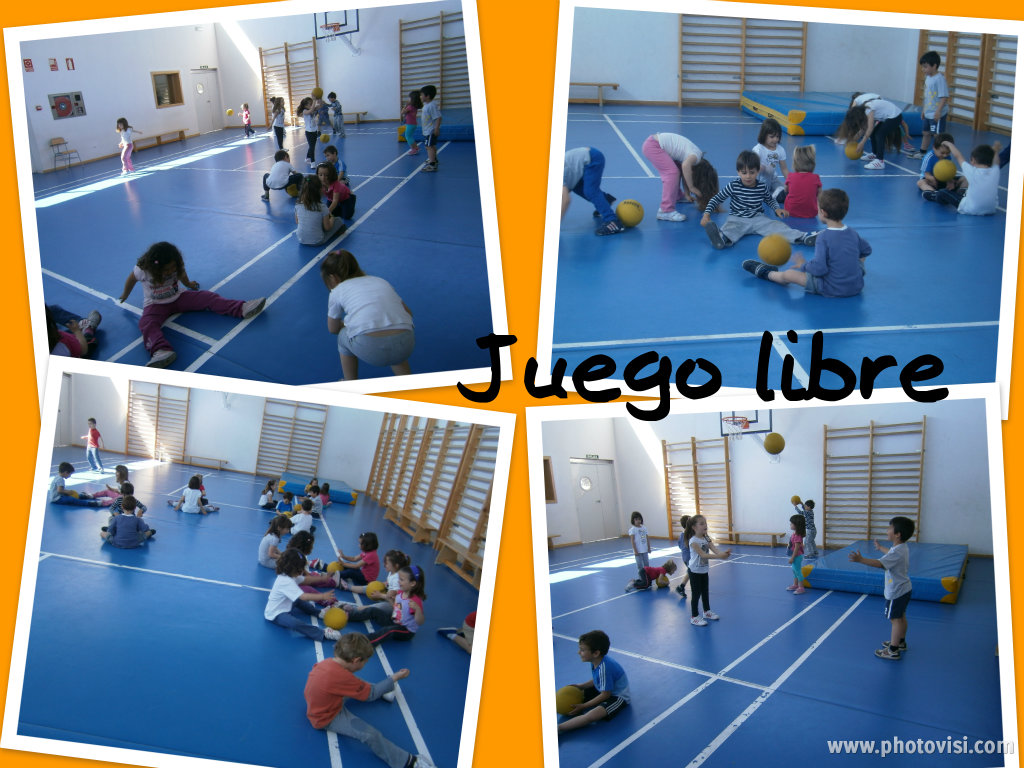 